SUPPORTING INFORMATION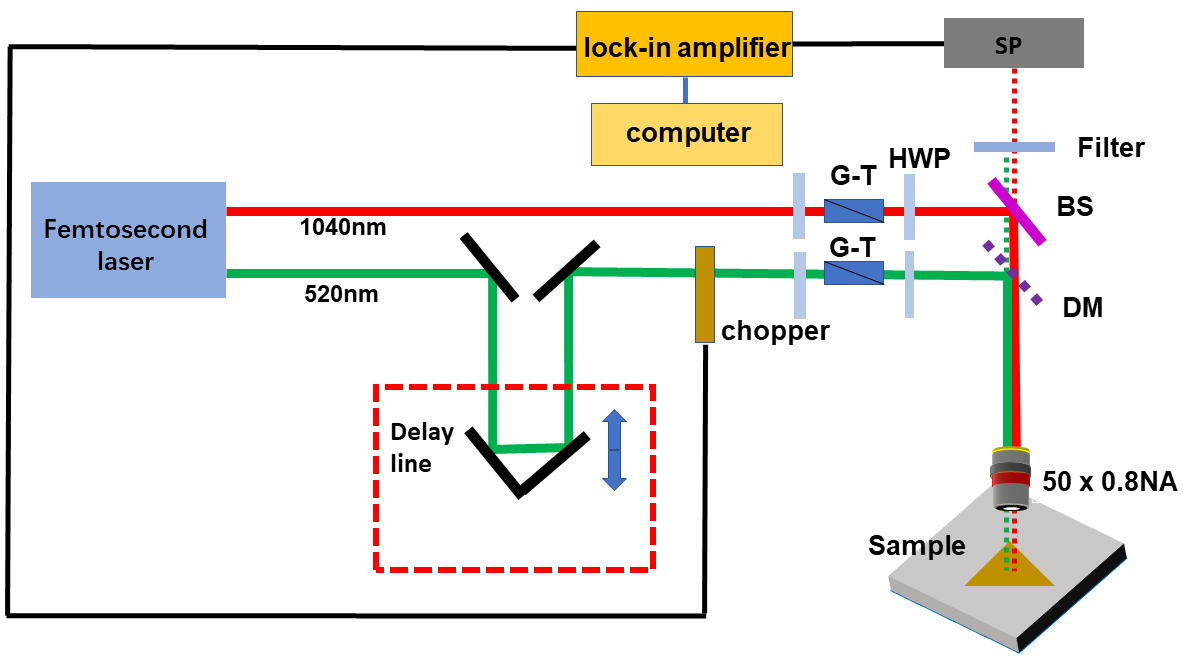 Figure S1. Schematic diagram for the time-resolved transient reflection measurement system. BS: beam-splitter; HWP: half-wave plate; DM: dichroic mirror; SP: Silicon photodiode detector; G-T: Glan-Taylor prism.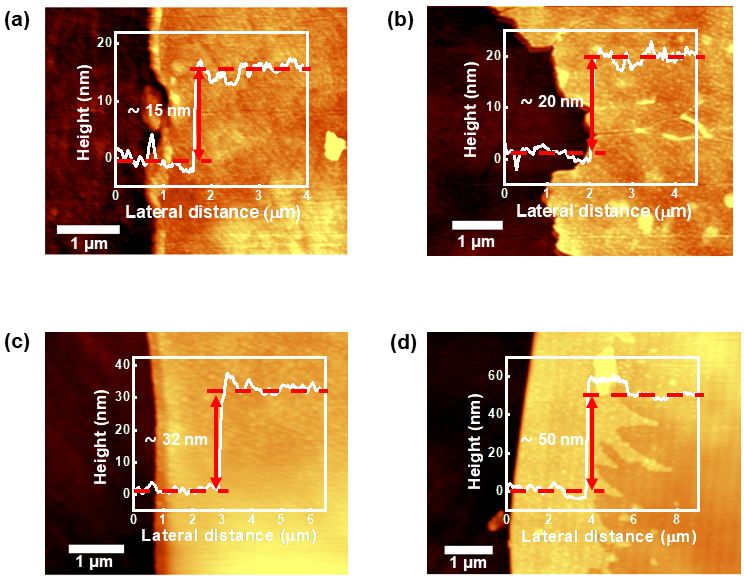 Figure S2. (a)–(d) AFM images and height profiles for NbTe2 samples with different thicknesses.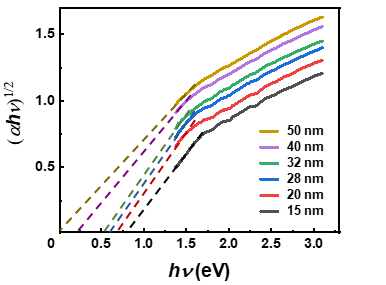 Figure S3. Tauc plots of NbTe2 flakes with different thicknesses.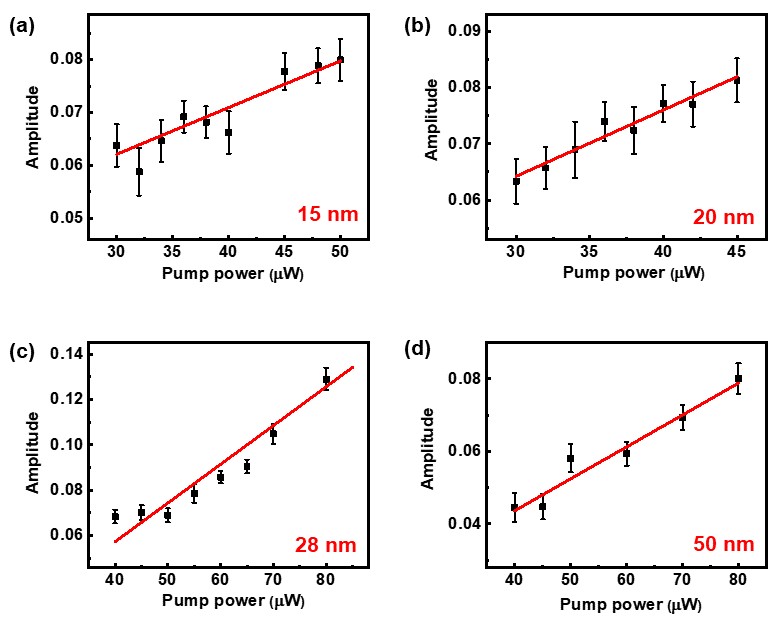 Figure S4. (a)–(d) Peak amplitudes of the R curves as a function of the pump power for NbTe2 flakes with different thicknesses. The black solid squares represent the experimental data, and the red solid line is the linear fit.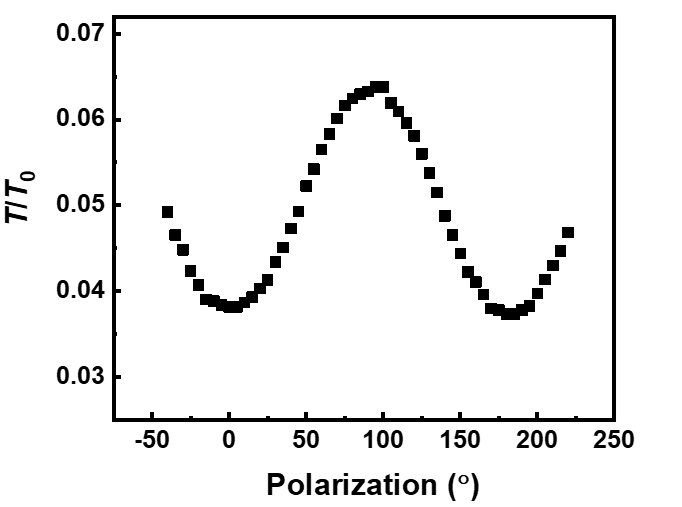 Figure S5. Polarization-resolved transmission of 520 nm pump light in NbTe2 sample. T and T0 are measured transmissions for the sample and quartz substrate, respectively.